Управление образования Администрации СеверодвинскаАрхангельской областиконкурс сочинений «Мой город – Город Трудовой Доблести и Славы»Мой Северодвинск – Город Трудовой Доблести и СлавыСохранился город Славы, 
И не только трудовой. 
Я горжусь тобой по праву, 
Ты, любимый город мой.Вячеслав Полканов«Город Трудовой Доблести и Славы» - звание, которым удостаивают за очень значимые заслуги. Кому-то покажется, что носить его может посчастливиться лишь городам миллионникам.  Но в мае 2016 года большое звание «Город Трудовой Доблести и Славы» получил очень маленький городок на берегу Белого моря, город корабелов и строителей - мой родной Северодвинск.  За какие же заслуги этот крошечный и закрытый до недавнего времени от посторонних глаз город удостоился такой чести? История моего города началась в мае 1936 года, когда на южном берегу Белого моря решено было возвести судостроительный завод. На колесном пароходе «Иван Каляев» приехали шестьдесят парней и девчонок – посланцы архангельского комсомола. Они высадились вблизи заброшенного Николо-Корельского монастыря - и началось строительство. Сначала на болотистом берегу Белого моря выросли палатки, потом появились первые деревянные дома. И вот стали расти заводские корпуса, где должны были рождаться подводные и надводные корабли. Эту стройку назвали очень просто – «Судострой».Стране Советов был очень нужен такой завод, поэтому работали быстро. Вместе с заводскими корпусами рос и поселок, где жили первые строители. Комсомольские бригады трудились бок о бок с политическими заключенными. Уже через два года после начала строительства рабочий поселок превратился в город и получил название Молотовск. Быстро росли прямые, как стрелы, улицы. За месяц построили драмтеатр, за четыре – проложили десятки километров железной дороги. А еще через год на стапеле безымянного завода № 402 заложили первый корабль – линкор «Советская Белоруссия». Так начиналась история моего любимого города.Почти сорок тысяч человек жили в Молотовске к началу Великой Отечественной войны. Новая страница истории, как и для всей Советской страны, стала испытанием для юного города. Четырнадцать тысяч человек ушли на фронт. К станкам встали женщины, старики и дети. Правда, теперь у завода № 402 совсем другие задачи - тысячи и тысячи авиабомб и снарядов идут на фронт. На них нетвердой от голода и холода рукой написано: «Подарок Гитлеру». За один день завод давал до шестидесяти тонн боеприпасов. Не думали о наградах. Работали без сна и отдыха ради скорой победы над фашистами. Подростки подставляли под ноги ящики, чтобы достать до станков. Женщины варили еду, шили одежду для солдат и рабочих. Чтобы увеличить производство, на заводе создавали молодёжные бригады и устраивали соревнования. В эти страшные военные годы стране нужен был порт на берегу Белого моря. И в конце 1941 года началось его строительство. Молотовск стал принимать караваны судов стран антигитлеровской коалиции. Через маленький городок проходили грузы, которые шли на фронт. Исследователь Арктики, капитан дальнего плавания Константин Бадигин писал: «…Порт полон иностранцами. Танки, самолеты в разобранном виде, продовольствие, взрывчатка громоздились на причалах. Поезда, отвозившие из Северодвинска грузы, отходили непрерывно, и все же хотелось ускорить, ускорить».Работали портовики и в мороз, и в пургу. Но не позволяли себе передышки. Работали в две смены и по двенадцать часов в день. Жили в бараках. К месту работы ходили за шесть километров.Защищала транспортные суда от нападения фашистов береговая батарея номер 34. Ее бетонные укрепления и сегодня видны из белого песка побережья острова Ягры.Строящийся порт не только пропускал через себя суда с грузами. Здесь начали ремонтировать поврежденные корабли.В военные годы на долю жителей Молотовска выпали тяжелые испытания. Но они их выдержали с честью и достоинством и вместе со всей страной встретили победу над фашистами. В нелегкое послевоенное время город быстро возвращался к мирной жизни. В 1957 году Молотовск переименовали в Северодвинск.Я считаю, что мой город получил звание «Город Трудовой Доблести и Славы» благодаря доблести и самоотверженности его горожан. Сегодня северодвинцы трудятся на трех градообразующих предприятиях.  «Севмаш» строит подводные лодки и надводные корабли, которые стоят на страже морских рубежей нашей страны. «Звездочка» эти суда ремонтирует, восстанавливает. «Арктика» выполняет электро-монтажные работы. Своим трудом северодвинцы обеспечивают обороноспособность нашей страны. Наши подводные лодки и надводные суда бороздят просторы Тихого и Северного Ледовитого океанов. Я горжусь тем, что живу в Северодвинске.  Пускай он мал и очень молод, но его жители совершили много трудовых подвигов, чтобы их родной город с честью носил гордое звание «Город Трудовой Доблести и Славы».Источники литературыСеверодвинск. Испытание на прочность. Очерки, воспоминания, исследования: историкопросветительское издание / ред.-сост. А. Масленников. - Северодвинск: Правда Севера, 1998. - 477 с.Я знаю: город будет!: тем, кто строил Северодвинск, посвящается / ред.-сост. А. Масленников, Е. Бойко. - Северодвинск, 2006. - 231 сРесурсы сети «Интернет»http://fotki29.ru/doc/2/https://www.svastour.ru/articles/puteshestviya/rossiya/arkhangelsk-i-oblast/istoriya-severodvinska.htmlИздание: Бадигин К.С. На морских дорогах.— М.: Политиздат, 1980.Книга на сайте: http://militera.lib.ru/memo/russian/badigin/index.html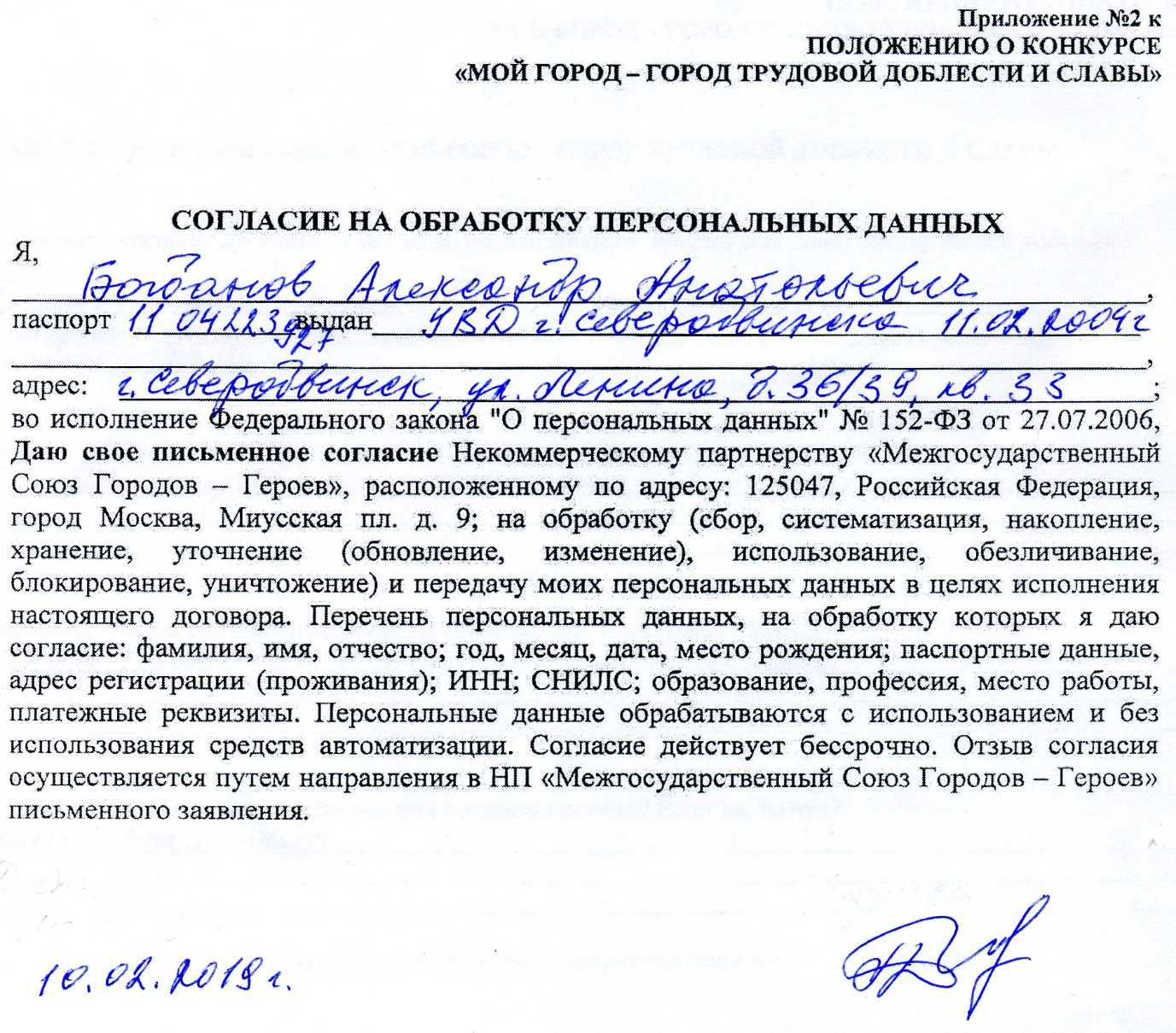 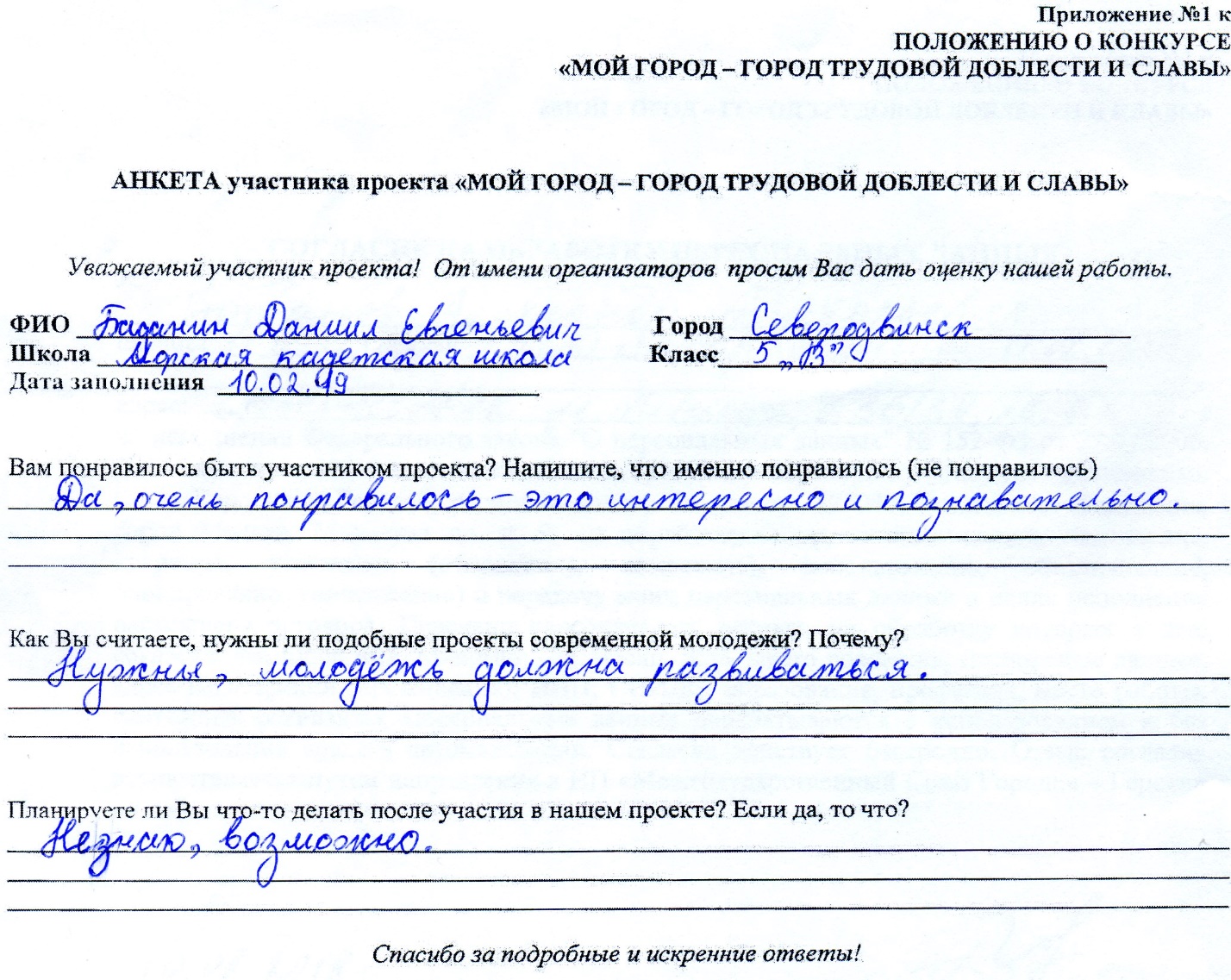 Выполнена Баданиным Даниилом       Евгеньевичем,                                               обучающимся 5 В классаМуниципального бюджетного образовательного учреждения «Морская кадетская школа имени адмирала Котова Павла Григорьевича»Руководитель – Подольская Елена Юрьевна, учитель русского языка и литературы